21.12.16«Заповедная Россия»21 декабря 2017 года на базе МАОУ «СОШ №43» состоялось очередное заседание межсетевого экологического клуба по теме «Заповедная Россия».На заседании 21 декабря присутствовали учащиеся МАОУ «СОШ №25», МАОУ «СОШ №3» и МАОУ «СОШ №43». Команда каждой школы рассказала об одном из крупных заповедников России, а именно: Баргузинском, Алатау, Арктическом, Байкальском.«Всероссийский день заповедников и национальных парков» - сравнительно молодая дата в календаре экологов. Его стали отмечать, начиная с 1997 года. Именно в том году «Центр охраны дикой природы» и «Всемирный фонд дикой природы» выступили с инициативой ежегодно отмечать в Российской Федерации «День заповедников и национальных парков».Выбор экологов для проведения «Дня заповедников и национальных парков» пал на эту дату - 11 января не случайно. Именно в этот день, в 1916 году в Бурятии был создан первый в Российской империи государственный заповедник получивший название Баргузинский заповедник (т.к. расположен на восточном склоне Баргузинского хребта).В настоящее время в России существует около 12 тысяч ООПТ (особо охраняемых природных территорий) различных уровней и категорий, общая площадь которых составляет 203 млн. га (в т.ч. сухопутная с внутренними водоемами – 193 млн. га или 11,3 % всей территории страны). При этом наиболее значимые для сохранения биологического и ландшафтного разнообразия природные комплексы и объекты представлены именно в масштабах системы ООПТ федерального значения, основу которой составляют 102 государственных природных заповедника, 42 национальных парка и 71 государственный природный заказник.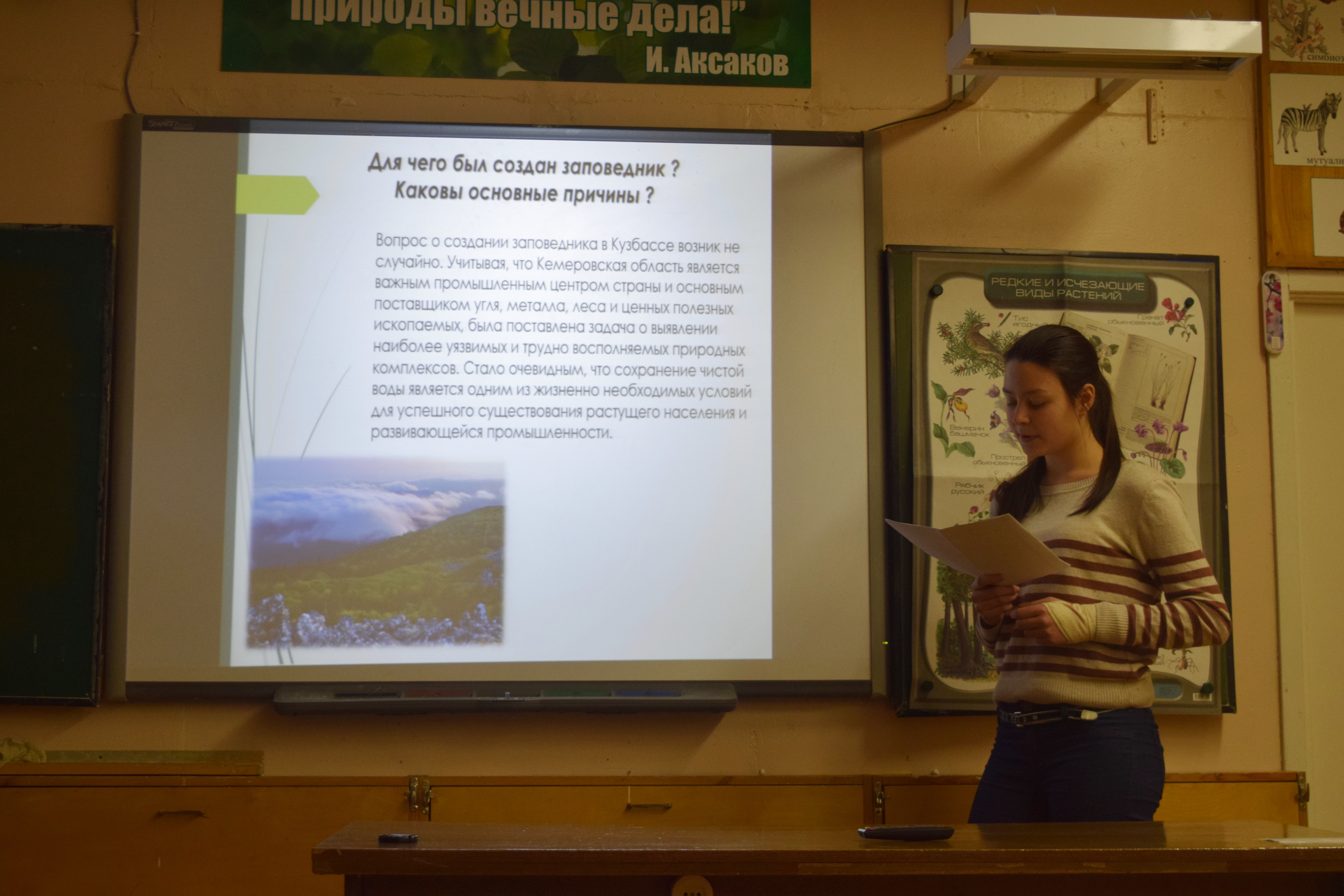 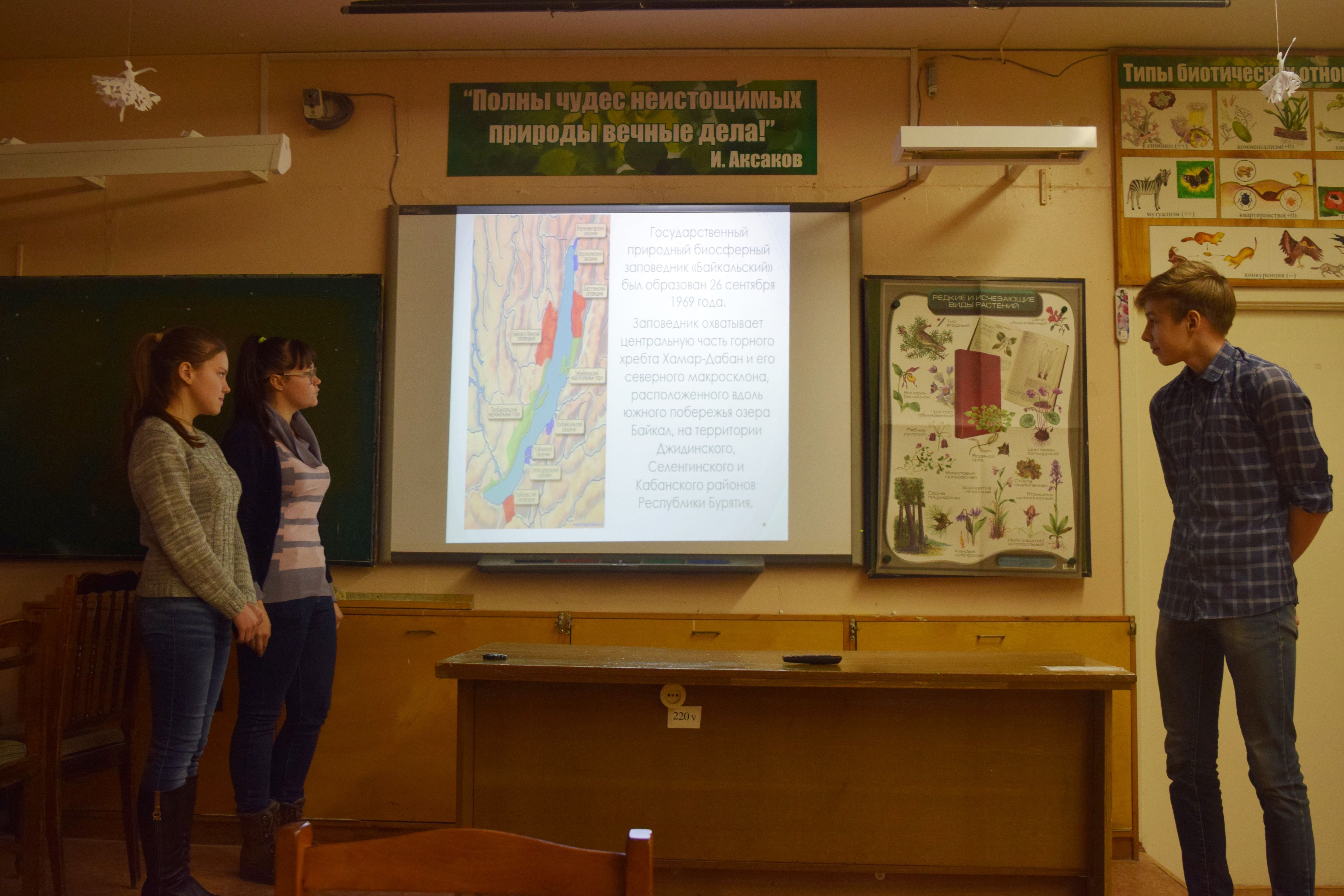 